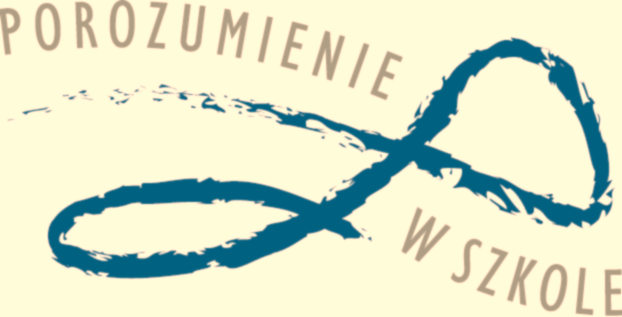 Metoda opiera się na rozumiejącej, pełnej szacunku postawie wobec siebie i innych. Polega na nauce jasnego wyrażania własnych uczuć i potrzeb oraz rozpoznawania uczuć i potrzeb innych. Dzięki temu możliwy jest satysfakcjonujący kontakt z samym sobą  i innymi.Założenia towarzyszące powstaniu programuSzkoła może być społecznością, w której panuje bezpieczny klimat, gdzie można wyrazić swoje uczucia i zaspokoić potrzeby.Jakość relacji między ludźmi stanowi o klimacie społecznym, w którym oni żyją. Od szkoły zależy czy podejmie działania zmierzające do tworzenia bezpiecznego klimatu szkoły.Program wspiera kulturę wychowawczą szkoły                polegającą na:Budowaniu więziWzajemnym szacunku w relacjach szkolnychUwzględnianiu potrzeb i uczuć wszystkich osób zaangażowanych w procesy edukacyjne i wychowawczeEfektywnym/satysfakcjonującym komunikowaniu sięKonstruktywnym rozwiązywaniu nieporozumień i konfliktówTak rozumiana kultura wychowawcza szkoły sprzyja przekształcanie się społeczności szkolnej we wspólnotę.We wspólnocie:Osoba jest ważniejsza niż jej wytworyWspółpraca jest ceniona wyżej niż rywalizacjaMotywacja wewnętrzna jest uważana za skuteczniejszą niż motywacja zewnętrznaDoceniana jest autonomia i różnorodność członkówDecyzje są podejmowane z udziałem osób, których dotycząProces porozumieniaWychowawca/nauczyciel jest odpowiedzialny za tworzenie atmosfery zaufania i bezpieczeństwa, która umożliwia rozwój ucznia.Społeczność szkolna uznaje budowanie relacji w atmosferze bezpieczeństwa jako równie ważne z realizacją programu wychowawczego.Proces porozumienia jest świadomym tworzeniem wzorców kulturowych opartych na uczciwości, zaufaniu i szacunku.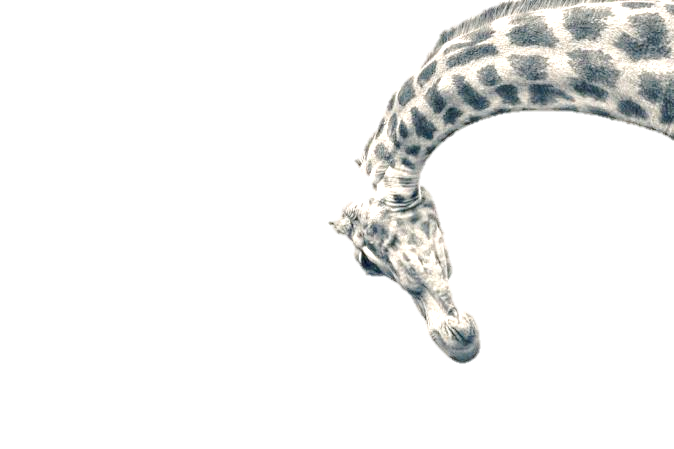 Język żyrafyPBP uczy słuchania tego, co mówią inni, odczytywania ich potrzeb nawet w zawartych w formie oskarżeń czy rozkazów. Umiejętność odczytywania ukrytych za tymi negatywnymi komunikatami pragnień innych osób, pozwala na rozumienie siebie nawzajem. Ułatwia nawiązanie głębszych kontaktów: w rodzinie, w szkole, w pracy, w dyskusjach. Jest to „język żyrafy” – żyrafa ma wielkie serce, a PBP jest językiem współczucia, współodczuwania, empatii , wypływającym z serca.Opr. Grażyna Sułkowskana podstawie materiałów CMPP w Warszawie